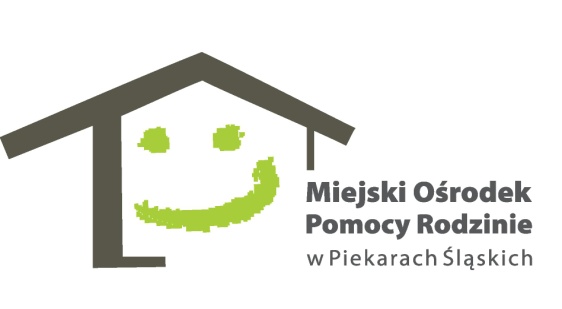 Nr sprawy 146/2019Piekary Śląskie, dn. 19.09.2019 r.ZAPYTANIE OFERTOWE1. Zamawiający:Miejski Ośrodek Pomocy Rodzinie w Piekarach Śląskichul. Biskupa Nankera 10341-949 Piekary Śląskietel. 32 287-95-03www.mopr.piekary.pl2. Osoby do kontaktu: Marzena Frej32 288-35-74 wew.6423. Ogólny przedmiot zamówienia:Usługa polegająca na przeprowadzeniu konsultacji superwizyjnych indywidualnych i grupowych dla pracowników socjalnych uczestników projektu ,, Miejski Ośrodek Pomocy Rodzinie w Piekarach Śląskich w nowej odsłonie”. Projekt jest realizowany w ramach Programu Operacyjnego Wiedza Edukacja Rozwój 2014-2020, jest współfinansowany ze środków Unii Europejskiej w ramach Europejskiego Funduszu Społecznego, w ramach Priorytetu II Efektywne polityki publiczne dla rynku pracy, gospodarki i edukacji, Działanie 2.5 Skuteczna pomoc społeczna.Kod CPV: 80510000-24. Szczegółowy przedmiot zamówienia:Usługa polegająca na przeprowadzeniu konsultacji superwizyjnych indywidualnych i grupowych dla pracowników socjalnych uczestników projektu ,, Miejski Ośrodek Pomocy Rodzinie w Piekarach Śląskich w nowej odsłonie”. Projekt jest realizowany w ramach Programu Operacyjnego Wiedza Edukacja Rozwój 2014-2020, jest współfinansowany ze środków Unii Europejskiej w ramach Europejskiego Funduszu Społecznego, w ramach Priorytetu II Efektywne polityki publiczne dla rynku pracy, gospodarki i edukacji, Działanie 2.5 Skuteczna pomoc społeczna.Przez konsultacje superwizyjne należy rozumieć tworzenie możliwości refleksji nad własnymi emocjami, które wywołuje praca socjalna z klientem, emocji klienta w różnych sytuacjach związanych z udzielaną pomocą, wyjaśnieniu dylematów etyczno- moralnych pojawiających się w pracy socjalnej, nabywaniu od superwizora i innych członków grupy zarówno kompetencji społecznych jak również istotnych umiejętności zawodowych w tym formułowania celów pracy z klientem oraz narzędzi i metod osiągania tych celów W ramach konsultacji tworzona zostanie możliwość omówienia trudności 
i problemów w realizacji zadań w ramach rozdzielenia pracy socjalnej od świadczeń i usług pomocy społecznej – zgodnie z przyjętym w Miejskim Ośrodku Pomocy Rodzinie w Piekarach Śląskich modelem rozdzielenia.Realizacja konsultacji superwizyjnych dla pracowników socjalnych w ilości nie mniej niż 8 godzin miesięcznie i nie więcej niż 228 godzin w okresie obowiązywania umowy.Wykonawca zapewnia w ramach wykonywania usługi ochronę danych i poufność informacji, chroniącą realizację konsultant -superwizor-osoby superwizowane.Zleceniodawca zapewnia warunki lokalowe do przeprowadzenia superwizji indywidualnych 
i grupowych.Zleceniodawca przeprowadzi rekrutację osób chętnych do udziału w konsultacjach superwizyjnych indywidualnych i grupowych w każdym miesiącu trwania umowy – na wskazane przez Wykonawcę możliwe terminy świadczenia usługi. Wykonawca, co najmniej tydzień przed rozpoczęciem świadczenia usługi przedstawi najmniej 4 różne dostępne terminy w każdym miesiącu. Zamawiający dokona wyboru terminów odpowiadających potrzebom 
i ilości osób chcących skorzystać  z konsultacji.Dla poszczególnych uczestników wykonawca zapewni możliwość udziału w spotkaniach superwizyjnych co najmniej 1 raz w miesiącu.Nr sprawy 146/2019Czas trwania pojedynczej konsultacji superwizyjnej grupowej, powinien wynosić nie więcej niż 4-5 godzin na każdą z grup a w przypadku konsultacji indywidualnych nie więcej niż 2 godziny na osobę.Grupy będą około 10 osobowe.Spotkania będą się odbywać w dni robocze w godzinach od 7.30 do 15.30Wykonawca przygotowując konsultacje zobowiązany jest uwzględnić:- założenia realizacji projektu POWER.02.05.00-IP.03-00-012/17.- wypracowane produkty Projektu realizowanego w ramach PO KL 1.18 ,,Tworzenie
 i rozwijanie standardów usług pomocy i integracji społecznej”.- przyjęte zasady implementacji projektu obowiązujące w Miejskim Ośrodku Pomocy Rodzinie w Piekarach Śląskich.     10. W ramach konsultacji, zgodnie z potrzebami osób korzystających, poruszone zostaną       
	między innymi zagadnienia:	- radzenie sobie z własnymi emocjami, które wywołuje praca socjalna z klientem,	- rozumienia emocji klienta w rożnych sytuacjach związanych z udzielaną pomocą,	- dylematów etyczno – moralnych pojawiających się w pracy socjalnej,- metodyki pracy socjalnej w ramach modelu rozdzielenia( z podziałem na tzw. interwencyjną pracę socjalną i ,, systemową, metodyczną pracę socjalną ),- trudności i problemów w realizacji zadań w ramach rozdzielenia pracy socjalnej od świadczeń i usług pomocy społecznej- zgodnie z przyjętym w MOPR modelem rozdzielenia.11. W ramach realizowanego zadania Wykonawca zapewnia prowadzenie konsultacji przez osobę posiadającą certyfikat superwizora pracy socjalnej zgodnie z art.121a ust.3 ustawy o pomocy społecznej		12. Wykonawca w ramach konsultacji superwizyjnych prowadzi dokumentację obejmującą:           - Listy obecności uczestników z logami zgodnie z wymogami projektu.- Sprawozdanie zawierające po ewolucyjną ocenę superwizji, informację o ilości osób uczestniczących w superwizjach oraz wnioski i rekomendacje.W przypadku niewyłonienia wykonawcy spełniającego wymóg posiadania certyfikatu superwizora pracy socjalnej zgodnie z art. 121a ust.3 ustawy o pomocy społecznej- dopuszcza się możliwość realizacji konsultacji superwizyjnych przez osobę, która wykaże się posiadaniem:- wykształcenia wyższego magisterskiego uprawniającego do wykonywania zawodu pracownika socjalnego, lub posiadaniem decyzji o uznaniu kwalifikacji w zawodzie regulowanym pracownika socjalnego na podstawie przepisów ustawy z dnia 18 marca 2008 ro zasadach uznawania kwalifikacji zawodowych nabytych w państwach członkowskich Unii Europejskiej - co najmniej 5-letnniego stażu w zawodzie pracownika socjalnego lub wykaże się udokumentowanym doświadczeniem w przeprowadzeniu co najmniej 500 godzin szkoleń dla pracowników socjalnych z zakresu umiejętności interpersonalnych i społecznych, metodyki pracy socjalnej, diagnozy socjalnej, warsztatu pracy pracownika socjalnego lub aksjologii pracy socjalnej w okresie ostatnich 5 lat.- potwierdzenie przeprowadzenia  w ciągu ostatnich 2 lat nie mniej niż 100 godzin konsultacji  superwizyjnych lub sesji superwizyjnych dla pracowników socjalnych co udokumentuje wraz
 z pozytywną opinią podmiotów zlecających zadanie. 5. Termin wykonania zamówienia: do 30 marca 2020 r.6. Wykluczenia:O udzielenie zamówienia nie mogą ubiegać się Wykonawcy powiązani osobowo lub kapitałowo z Zamawiającym.7. Warunki płatności:Płatność zostanie przekazana w terminie do 14 dni od dnia otrzymania faktury przelewem na rachunek bankowy Wykonawcy.Nr sprawy 146/20198. Warunki składania oferty:Formularz oferty (załącznik nr 1), Oświadczenie o braku powiązań osobowych lub kapitałowych między Zamawiającym a Wykonawcą (załącznik nr 2) należy składać w Miejskim Ośrodku Pomocy Rodzinie w Piekarach Śląskich, ul. Biskupa Nankera 103, 41-949 Piekary Śląskie: mailowo: bfe@mopr.piekary.pl, przesyłając pocztą (ważna data otrzymania, a nie data nadania), osobiście w sekretariacie (pok. nr 19 w godzinach urzędowania), w terminie do dnia 27.09.2019 r. 9. Warunki Wyboru Wykonawcy:Wykonawca zostanie wybrany poprzez porównanie cenowe całości zamówienia i wybranie najkorzystniejszej oferty.Kryterium: cena 100%.